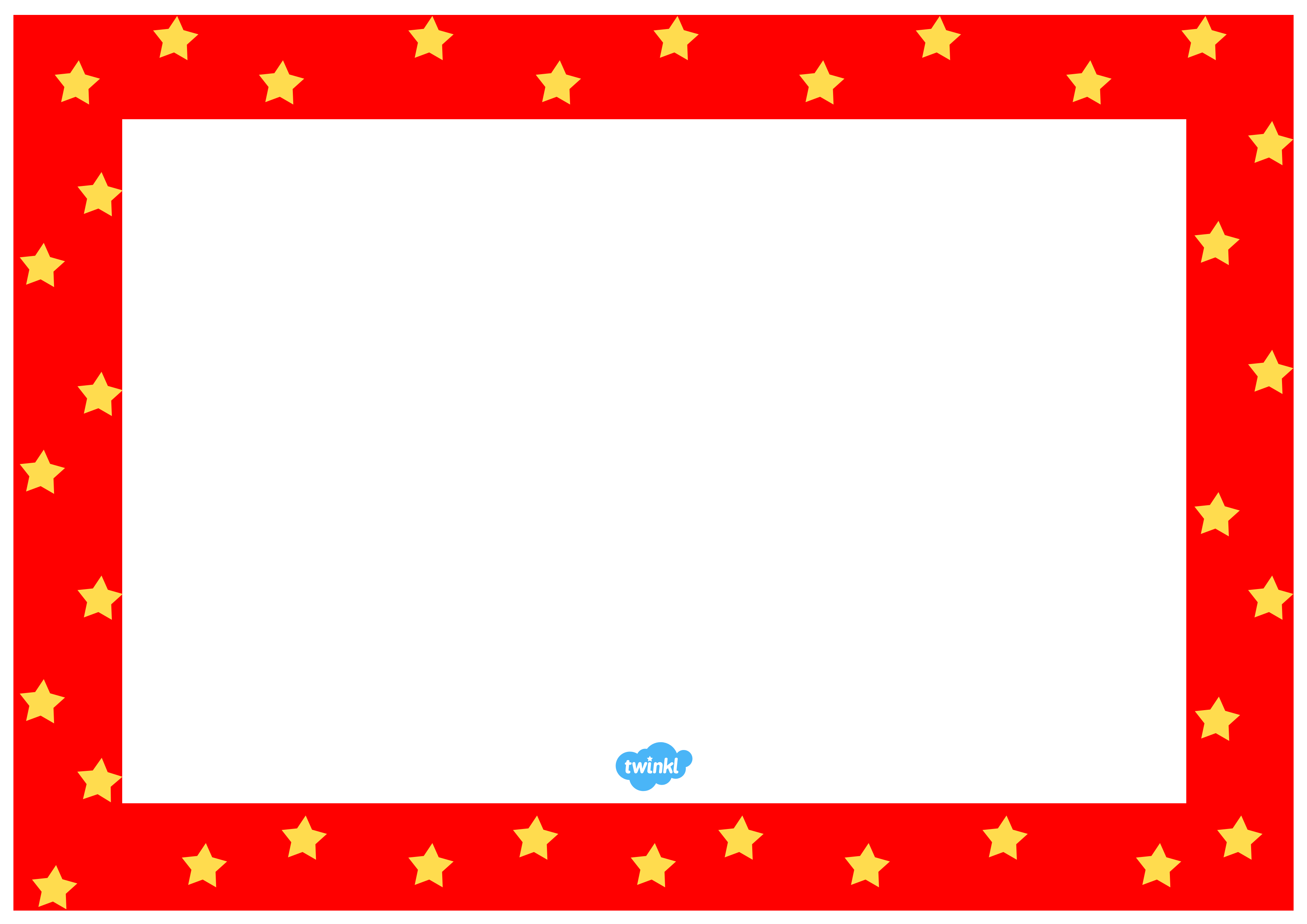 Date: 23/06/20                         Signed: M McElroy